PERSEPSI PEROKOK AKTIF DALAM KAMPANYE GAMBAR SERAM PADA KEMASAN ROKOK DI KALANGAN MAHASISWA UNIVERSITAS PASUNDAN(Studi Deskriptif Kualitatif Tentang Persepsi Mahasiswa Perokok Aktif Dalam Kampanye Gambar Seram Pada Kemasan Rokok Dikalangan Mahasiswa Universitas Pasundan)PERCEPTION OF ACTIVE SMOKERS IN THE CAMPAIGN OF SPOOKY IMAGES ON CIGARETTE PACKS AMONG UNIVERSITY STUDENTS PASUNDAN(Qualitative Descriptive Study About Perception of active smokers in the campaign of spooky images on cigarette packs among university students pasundan)SKRIPSIUntuk Memperoleh Gelar Sarjana Pada Program Studi Ilmu KomunikasiFakultas Ilmu Sosial dan Ilmu Politik Universitas PasundanOleh:PUTRI ARINI 152050511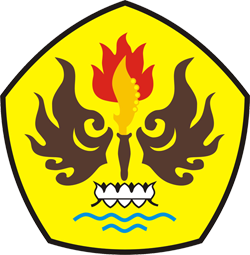 FAKULTAS ILMU SOSIAL DAN ILMU POLITIKUNIVERSITAS PASUNDANBANDUNG2017